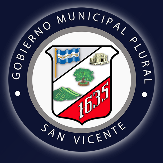 LISTADO DE PROVEEDORES DE ENERO A JUNIO DE 2020, SE DETALLA A CONTINUACION:ALCALDIA MUNICIPAL DE SAN VICENTELISTADO DE PROVEEDORES DE INSUMOS PARA LA EMERGENCIA DEL COVID-19LISTADO DE PROVEEDORES DE INSUMOS PARA LA EMERGENCIA DEL COVID-19LISTADO DE PROVEEDORES DE INSUMOS PARA LA EMERGENCIA DEL COVID-19LISTADO DE PROVEEDORES DE INSUMOS PARA LA EMERGENCIA DEL COVID-19LISTADO DE PROVEEDORES DE INSUMOS PARA LA EMERGENCIA DEL COVID-19LISTADO DE PROVEEDORES DE INSUMOS PARA LA EMERGENCIA DEL COVID-19LISTADO DE PROVEEDORES DE INSUMOS PARA LA EMERGENCIA DEL COVID-19LISTADO DE PROVEEDORES DE INSUMOS PARA LA EMERGENCIA DEL COVID-19NOMBRE DEL PROVEEDORDESCRIPCION DE LA COMPRAPLUS MAKERS S.A. DE C.V.GALONES DE ALCOHOL GELPLUS MAKERS S.A. DE C.V.GALONES DE ALCOHOL GELPLUS MAKERS S.A. DE C.V.GALONES DE ALCOHOL GELZELVIN EDENILSON CHACONCAJAS DE GUANTESZELVIN EDENILSON CHACONGALON DE JABON LIQUIDO PROQUINSA S.A. DE C.V.PAQUETE DE BOLSA ROJA 1/2 JARDINPROQUINSA S.A. DE C.V.DISPENSADOR PARA ALCOHOL GELPROQUINSA S.A. DE C.V.DESINFECTANTE BACTERICIDAPROQUINSA S.A. DE C.V.GALON DE LEJIA PURAALMACENES DURAN TURCIOSFUMAGADORA STIHLFREUND S.A. DE C.V.TRAJES DE PROTECTORESROGER WILFREDO MONTANOCAJA DE GUANTE DESECHABLE SIN POLVOROGER WILFREDO MONTANOCAJA DE MASCARILLAS ROGER WILFREDO MONTANOCAJA DE GUANTE CON POLVO SECOSUSANA MARICEL AYALA HERNANDEZMASCARILLAS DESECHABLESEFRAIN ANTONIO CORNEJO SERRANOMASCARILLAS DESECHABLESPAPELERA SALVADOREÑA S.A. DE C.V.DETERGENTE EN BOLSA 1 KILODM & M S.A. DE C.V.GALON DE DESINFECTANTEFERRETERIA FERROLLAVESROLLOS DE CINTA AMARILLAMARIA MAGDALENA AUCEDAPARES DE GUANTES DE CUEROROGER WILFREDO MONTANOMIL DE BOLSAS DE 1 ARROBAJOSE GUADALUPE MOLINA LOPEZMASCARILLAS QUIRURGICAJOSE GUADALUPE MOLINA LOPEZGALON DE JABON LIQUIDO JOSE GUADALUPE MOLINA LOPEZGALON DE ALCOHOL GELDRUM LABORATORIES S.A. DE C.V.GALON DE ALCOHOL GELCARLOS VALENTIN  HERRERA GARCIAUNIDAD ACEITE ORISOL 750MLCARLOS VALENTIN  HERRERA GARCIALIBRA ARROZ BLANCOCARLOS VALENTIN  HERRERA GARCIAUNIDAD SARDINACARLOS VALENTIN  HERRERA GARCIASOPAS DE VASO LAKYCARLOS VALENTIN  HERRERA GARCIAMAIZENA 47 GRAMOSCARLOS VALENTIN  HERRERA GARCIALECHE AUSTRALIAN 120 GRAMOSCARLOS VALENTIN  HERRERA GARCIAAZUCAR 1/2 KILOMARIA DE LOS ANGELES RIVAS URQUILLASACOS DE AZUCAR 100KGMARIA DE LOS ANGELES RIVAS URQUILLAFARDO HARINA DE MAIZMARIA DE LOS ANGELES RIVAS URQUILLAFARDO HARINA DE MAIZPLUS MAKERS S.A. DE C.V.GALONES DE ALCOHOL GELCRISTIAN WILFREDO FLORES RODRIGUEZMASCARILLAS DE FIBRA DISTRIBUIDORA DINORA S.A. DE C.V.FARDOS DE HARINA DE MAIZDISTRIBUIDORA DINORA S.A. DE C.V.CAJAS DE SOPA MARUCHANDISTRIBUIDORA DINORA S.A. DE C.V.CAJAS DE SOPA LAKYDISTRIBUIDORA DINORA S.A. DE C.V.CAJA DE ACEITE ORISOL 750MLROGER WILFREDO MONTANOBOLSA SALSA DE TOMATEROGER WILFREDO MONTANOLIBRA DE FRIJOL ROGER WILFREDO MONTANOLIBRA DE SALROGER WILFREDO MONTANOBOLSA DE ESPAGUETTIROGER WILFREDO MONTANOLIBRA DE ARROZ EMPACADA ROGER WILFREDO MONTANOTAZA PLASTICA (MEDIDA 1 LIBRA)ROGER WILFREDO MONTANOCIENTO DE BOLSAROGER WILFREDO MONTANOCIENTO DE BOLSA DE 2 LIBRASROGER WILFREDO MONTANOFARDO DE AGUA EN BOTELLA SALVA VIDAROGER WILFREDO MONTANOFARDO DE AGUA EN BOTELLA CRISTALLORENA MARGARITA MELGARPAGO DE 263 ALMUERZOSJOSE GUADALUPE MOLINA LOPEZMASCARILLAS MATERIAL QUIRURGICOCARLOS LEONEL AYALA MUÑOZTAPON HEMBRA 1/2" PVCCARLOS LEONEL AYALA MUÑOZCODO 90º CON ROSCA DE 1/2" PVCCARLOS LEONEL AYALA MUÑOZADAPTADOR MACHO DE 3/4" PVCCARLOS LEONEL AYALA MUÑOZREDUCTOR DE 3/4 x 1/2" PVCCARLOS LEONEL AYALA MUÑOZMETROS DE CABLE VULCAN 12x2CARLOS LEONEL AYALA MUÑOZGRAPA CONDUIT 1/2" CARLOS LEONEL AYALA MUÑOZCINTA AISLANTE CARLOS LEONEL AYALA MUÑOZDISCO DE CORTE METAL CARLOS LEONEL AYALA MUÑOZVALVULA DE BOLA LISA DE 1/2" PVCCARLOS LEONEL AYALA MUÑOZGRAPA CONDUIT 1/2" CARLOS LEONEL AYALA MUÑOZGRAPA CONDUIT 3/4" CARLOS LEONEL AYALA MUÑOZTAPON HEMBRA 1/2" PVCCARLOS LEONEL AYALA MUÑOZABRAZADERA 2 1/2"CARLOS LEONEL AYALA MUÑOZYETTE SANITARIA 1 1/2"CARLOS LEONEL AYALA MUÑOZDISCO DE CORTE METAL CARLOS LEONEL AYALA MUÑOZTUVO PVC DE 1/2"CARLOS LEONEL AYALA MUÑOZMETROS DE LINGA DE 10MMCARLOS LEONEL AYALA MUÑOZGARRUCHA 2 RUEDASCARLOS LEONEL AYALA MUÑOZPITON METALICO MANGUERA 3 1/2"CARLOS LEONEL AYALA MUÑOZPITON PARA MANGUERA 3 1/2"CARLOS LEONEL AYALA MUÑOZTUVO PVC DE 1/2"CARLOS LEONEL AYALA MUÑOZASPERSOR ESCONDIDO DE 1/2"CARLOS LEONEL AYALA MUÑOZADAPTADOR MACHO DE 1/2" PVCCARLOS LEONEL AYALA MUÑOZTEE LISA DE 1/2" PVC CARLOS LEONEL AYALA MUÑOZCODO LISO 90º  DE 1/2"DISTRIBUIDORA DINORA S.A. DE C.V.FARDO DE HARINA DE MAIZ (10 UND)DISTRIBUIDORA DINORA S.A. DE C.V.BOLSA DE ARROBADISTRIBUIDORA DINORA S.A. DE C.V.LIBRAS DE ARROZDISTRIBUIDORA DINORA S.A. DE C.V.UNIDADES DE ESPAGUETI DISTRIBUIDORA DINORA S.A. DE C.V.UNIDADES DE SALDISTRIBUIDORA DINORA S.A. DE C.V.LIBRAS DE FRIJOLCARLOS LEONEL AYALA MUÑOZABRAZADERA DE 1 x 3/4CARLOS LEONEL AYALA MUÑOZPEGAMENTO PVCCARLOS LEONEL AYALA MUÑOZCINTA TEFLONCARLOS LEONEL AYALA MUÑOZSWITCH Y TOMA POLOCARLOS LEONEL AYALA MUÑOZCAJA RECTANGULAR PLASTICACARLOS LEONEL AYALA MUÑOZBOMBA PARA AGUA SUMERGIBLE CARLOS LEONEL AYALA MUÑOZMANGUERA TRANSPARENTE 3/4CARLOS LEONEL AYALA MUÑOZREDUCTOR LISO PVCCARLOS LEONEL AYALA MUÑOZADAPTADOR MACHO 1"CARLOS LEONEL AYALA MUÑOZCODO LISO 90º  DE 1/2"CARLOS LEONEL AYALA MUÑOZTUVO PVC DE 1/2"CARLOS LEONEL AYALA MUÑOZBOMBA PERIFERICA TRUPER DE 1/2"CARLOS LEONEL AYALA MUÑOZTAPON HEMBRA LISO CARLOS LEONEL AYALA MUÑOZYETTE SANITARIA 1 1/2"CARLOS LEONEL AYALA MUÑOZCODO LISO 90º  DE 1/2"CARLOS LEONEL AYALA MUÑOZTAPON HEMBRA LISO CARLOS LEONEL AYALA MUÑOZREDUCTOR LISO PVCCARLOS LEONEL AYALA MUÑOZCODO LISO 90º  DE 1/2"ROGER WILFREDO MONTANOBOTELLA DE ACEITE 750ML ROGER WILFREDO MONTANOLIBRA DE AZUCAR ROGER WILFREDO MONTANOCIENTO DE BOLSA DE 2 LIBRASROGER WILFREDO MONTANOCIENTO DE BOLSA DE 5 LIBRASMARIA MARINA JACINTO DE ROGELHARINA DE MAIZ DELIMASAROGER WILFREDO MONTANOCIENTO DE BOLSA DE 2 LIBRASROGER WILFREDO MONTANOCIENTO DE BOLSA DE 25 LIBRASCARLOS LEONEL AYALA MUÑOZACEITE SAE 10W30 1/4CARLOS LEONEL AYALA MUÑOZACHICADORA 5 1/2 HPCARLOS LEONEL AYALA MUÑOZPERNO EXAGONALCARLOS LEONEL AYALA MUÑOZARANDELA PLANACARLOS LEONEL AYALA MUÑOZARANDELA A PRESIONCARLOS LEONEL AYALA MUÑOZACOPLE MANGUERA DE 2" SIN ROSCACARLOS LEONEL AYALA MUÑOZACOPLE HEMBRA SUMINISTROS Y FERRETERIA GENESISGALON DE LEJIA MAGIA BLANCADISTRIBUIDORA DINORA S.A. DE C.V.UNIDADES DE MAISENAROGER WILFREDO MONTANOSALSITA DE TOMATEROGER WILFREDO MONTANOMIL BOLSAS DE 2 LIBRASMARIA MARINA JACINTO DE ROGELHARINA DE MAIZ DELIMASAMARIA MARINA JACINTO DE ROGELMAISENAMARIA MARINA JACINTO DE ROGELSAL MARIA MARINA JACINTO DE ROGELFRIJOL DE SEDAMARIA MARINA JACINTO DE ROGELAZUCAR DEL CAÑALMARIA MARINA JACINTO DE ROGELACEITE ORISOLMARIA MARINA JACINTO DE ROGELESPAGUETY MARIA MARINA JACINTO DE ROGELARROZ CORRIENTEMARIA MARINA JACINTO DE ROGELSALSAS DE TOMATEMARITZA CECILIA HERNANDEZGALON DE LEJIA AL 12%INVERSIONES, ESTILO Y DISEÑOBOMBAS 1/2 INVERSIONES, ESTILO Y DISEÑOASPERSOR DE AGUAINVERSIONES, ESTILO Y DISEÑOBOMBAS 1/2 INVERSIONES, ESTILO Y DISEÑOLENTES TRANSPARENTESDAVID ANTONIO REYES BLANCOEQUIPO DE OZONO DE 10 GRAMOSLORENA MARGARITA MELGARPLATOS DE COMIDAALEJANDRO MOREO HENRRIQUEZMASCARILLAS NEGRAS DOBLE FILTROROGER WILFREDO MONTANOTAMBOS PLASTICOS VACIOS DE 80 LITROSINVERSIONES CHAVEZ CRUZ S.A. DE C.V.FARDOS DE BOTELLAS CON AGUAMARIA MAGDALENA AUCEDACHALECOS CON BANDA REFLECTIVAMARIA MAGDALENA AUCEDAROLLOS DE CINTA AMARILLACARLOS EDUARDO GOMEZBANNER 1.5X2 METROSCARLOS EDUARDO GOMEZAFICHE 12X18MAX FABRICIO ERROA SILIEZARLENTES TRANSPARENTESMARIA MAGDALENA AUCEDALENTES AJUSTABLES MASCA SAFETYJOSE ISMAEL DIAZMASCARILLA QUIRURGICA